Tryggare hantering av dina personuppgifter Den 25 maj 2018 börjar det nya EU- direktivet GDPR (Dataskyddsförordningen) att gälla. Dataskyddsförordningen innebär en hel del förändringar för de som behandlar personuppgifter, och samtidigt stärkta rättigheter för den enskilde när det gäller personlig integritet. Dataskyddsförordningen innebär att du får bättre kontroll över vilka personuppgifter företag och organisationer har om dig och hur dessa används. Rätten till privatliv – en mänsklig rättighetGrunden till dataskyddslagstiftningen hittar man i Europakonventionen om de mänskliga rättigheterna samt i EU:s stadga om de grundläggande rättigheterna.Var och en har rätt till skydd av de personuppgifter som rör honom eller henne.Dessa uppgifter ska behandlas lagenligt för bestämda ändamål och på grundval av den berörda personens samtycke eller någon annan legitim och lagenlig grund. Var och en har rätt att få tillgång till insamlade uppgifter som rör honom eller henne och att få rättelse av dem.En oberoende myndighet ska kontrollera att dessa regler efterlevs.Kort uttryckt kan man alltså säga att det handlar om en allmänmänsklig rätt till privatliv. BRF Göteborgshus 38 följer Dataskyddsförordningen och har du frågor eller funderingar så kan du vända dig till oss i styrelsen på mail styrelsen@gbghus38.se eller telefon 0771-860 860.GDPR – Informationsblad för Göteborgshus 38 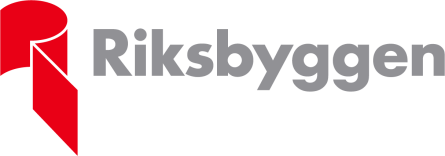 